7S155 - Transit - Дисплей интервалов обслуживанияДата публикации: 12.12.07Дата истечения: 29.11.12[Страница HTML, доступная для печати] 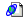 [Страница HTML, доступная для печати] КРАТКАЯ ИНФОРМАЦИЯВследствие ошибки в опорной калибровке PCM в отношении оценки уровня сажи в моторном масле алгоритм учета сажи, который активирует дисплей интервалов обслуживания, не может правильно предсказывать интервалы обслуживания. Интервал обслуживания может быть превышен, и в результате этого моторное масло будет чрезмерно загрязнено сажей. Как часть обновления программного обеспечения PCM предлагается пересмотренный алгоритм учета сажи, посвященный этой проблеме. Программное обеспечение PCM следует обновлять ТОЛЬКО тогда, когда автомобиль в следующий раз потребует плановое обслуживание и будет выполняться замена моторного масла.. ПОЛУЧЕНИЕ ЗАПАСНЫХ ЧАСТЕЙНикакие запасные части не требуются.Перепрограммирование PCMПРЕДУПРЕЖДЕНИЕ: Перед началом процедуры перепрограммирования убедитесь в том, что аккумулятор автомобиля полностью заряжен. Выключите все электрические нагрузки. Рекомендуется, чтобы к автомобилю был подключен дополнительный устойчивый источник питания 12 В. Исключительно важно, чтобы во время перепрограммирования модуля не прерывалась связь между автомобилем и IDS. Прерывание связи может привести к полной потере возможности запрограммировать модуль!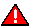 Исключительно важно, чтобы калибровки новейшего уровня всегда имелись в наличии для проведения любой требуемой кампании обслуживания на местах. Постоянно обновляйте блок IDS, загружая в него новейшее программное обеспечение. Инструкции по настройке блока PTU для получения обновлений калибровки даны в разделе справок "HELP" онлайновой версии Ford Etis, в информации о программном обеспечении IDS, название документа: "Активация загрузки калибровок в IDS". Примите к сведению, что во время выполнения этих обновлений должна работать только одна программа: IDS. Если не будут закрыты другие программы, в том числе FordEtis IDS, это не даст возможности загрузить всю загружаемую информацию в PTU!Убедитесь в том, что система IDS обновлена до уровня DVD 52, выпуск программного обеспечения - IDS 52.5 P5 или более поздний ПРОЦЕДУРЫ ВОЗМЕЩЕНИЯ РАСХОДОВОформление претензийТребования о возмещении расходов, связанных с описываемыми работами, следует оформлять в соответствии с обычными процедурами подачи претензий по специальным программам обслуживания. Эти процедуры описаны в разделе ‘J’ руководства по гарантийному обслуживанию. Важно, чтобы оформление и подача претензий, связанных с этой кампанией, осуществлялось в приоритетном порядке. Это необходимо для точного контроля за количеством откликов клиентов и для исключения автомобилей из раздела “Непройденные специальные программы обслуживания” системы OASIS.Нормы рабочего времени и коды операцийПримечание: По претензии, в которой указан один из перечисленных ниже кодов операций, выплачивается сумма, включающая И указанное время выполнения работ, И стоимость соответствующих запасных частей. Подавать какие-либо дополнительные претензии не требуется.Укажите следующую информацию:Программное обеспечение PCM следует обновлять ТОЛЬКО при следующем обслуживании после замены моторного масла.Претензии не будут приниматься после истечения срока этой кампании, указанного в информационном бюллетене.КРАТКАЯ ИНФОРМАЦИЯВследствие ошибки в опорной калибровке PCM в отношении оценки уровня сажи в моторном масле алгоритм учета сажи, который активирует дисплей интервалов обслуживания, не может правильно предсказывать интервалы обслуживания. Интервал обслуживания может быть превышен, и в результате этого моторное масло будет чрезмерно загрязнено сажей. Как часть обновления программного обеспечения PCM предлагается пересмотренный алгоритм учета сажи, посвященный этой проблеме. Программное обеспечение PCM следует обновлять ТОЛЬКО тогда, когда автомобиль в следующий раз потребует плановое обслуживание и будет выполняться замена моторного масла.. ПОЛУЧЕНИЕ ЗАПАСНЫХ ЧАСТЕЙНикакие запасные части не требуются.Перепрограммирование PCMПРЕДУПРЕЖДЕНИЕ: Перед началом процедуры перепрограммирования убедитесь в том, что аккумулятор автомобиля полностью заряжен. Выключите все электрические нагрузки. Рекомендуется, чтобы к автомобилю был подключен дополнительный устойчивый источник питания 12 В. Исключительно важно, чтобы во время перепрограммирования модуля не прерывалась связь между автомобилем и IDS. Прерывание связи может привести к полной потере возможности запрограммировать модуль!Исключительно важно, чтобы калибровки новейшего уровня всегда имелись в наличии для проведения любой требуемой кампании обслуживания на местах. Постоянно обновляйте блок IDS, загружая в него новейшее программное обеспечение. Инструкции по настройке блока PTU для получения обновлений калибровки даны в разделе справок "HELP" онлайновой версии Ford Etis, в информации о программном обеспечении IDS, название документа: "Активация загрузки калибровок в IDS". Примите к сведению, что во время выполнения этих обновлений должна работать только одна программа: IDS. Если не будут закрыты другие программы, в том числе FordEtis IDS, это не даст возможности загрузить всю загружаемую информацию в PTU!Убедитесь в том, что система IDS обновлена до уровня DVD 52, выпуск программного обеспечения - IDS 52.5 P5 или более поздний ПРОЦЕДУРЫ ВОЗМЕЩЕНИЯ РАСХОДОВОформление претензийТребования о возмещении расходов, связанных с описываемыми работами, следует оформлять в соответствии с обычными процедурами подачи претензий по специальным программам обслуживания. Эти процедуры описаны в разделе ‘J’ руководства по гарантийному обслуживанию. Важно, чтобы оформление и подача претензий, связанных с этой кампанией, осуществлялось в приоритетном порядке. Это необходимо для точного контроля за количеством откликов клиентов и для исключения автомобилей из раздела “Непройденные специальные программы обслуживания” системы OASIS.Нормы рабочего времени и коды операцийПримечание: По претензии, в которой указан один из перечисленных ниже кодов операций, выплачивается сумма, включающая И указанное время выполнения работ, И стоимость соответствующих запасных частей. Подавать какие-либо дополнительные претензии не требуется.Укажите следующую информацию:Программное обеспечение PCM следует обновлять ТОЛЬКО при следующем обслуживании после замены моторного масла.Претензии не будут приниматься после истечения срока этой кампании, указанного в информационном бюллетене.